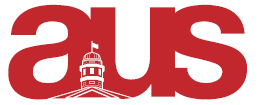 Vice President Communications ReportFrancophone Commission:Conversation circles are running smoothly Fine Arts Council:First event was on Jan. 23rdArt, Wine and Cheese It was a smashing success! Thank you to everyone who turned out! Media:Delegated roles to AUS photographers and AUS Media Coordinator. Still looking for a new photographer!! Social Media:Managed the Facebook page, and twitter. Listserv:Sent out listserv Respectively submitted,Jamal Tarrabain 